ANNEXE 2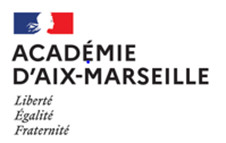 DIPLÔME NATIONAL DU BREVET – SESSION 2024Série : …………………………………………………………………BORDEREAU DE REMISE / RÉCEPTION DE COPIES D’EXAMENSSont également remis les en-têtes et les PV de séance.Nom du Centre d’épreuves :Nom du Centre de correction :DocumentsNb de copiesNb d’enveloppesDocumentsNb d’enveloppes Nb de copiesFrançaisFrançaisMathématiquesMathématiquesHist/Géo-EMCHist/Géo-EMCSciencesSciences Langue vivante(Candidats Individuels)Langue vivante(Candidats Individuels)Date de la remise par le Centre d’épreuves :………………………………………………………………………….Remarques éventuelles :………………………………………………………………………….………………………………………………………………………….………………………………………………………………………….…………………………………………………………………………Signature :Date de la réception par le Centre de correction : ………………………………………………………………………….Remarques éventuelles :………………………………………………………………………….………………………………………………………………………….………………………………………………………………………….…………………………………………………………………………Signature :